City Academy              Lesson PlanCity Academy              Lesson PlanCity Academy              Lesson PlanCity Academy              Lesson PlanCity Academy              Lesson PlanCity Academy              Lesson PlanCity Academy              Lesson PlanCity Academy              Lesson PlanCity Academy              Lesson PlanCity Academy              Lesson PlanCity Academy              Lesson PlanCity Academy              Lesson Plan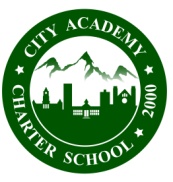 Teacher:Division III AdvisoryDivision III AdvisoryDivision III AdvisoryDivision III AdvisoryDivision III AdvisoryDivision III AdvisoryDivision III AdvisoryDivision III AdvisoryDivision III AdvisoryDivision III AdvisoryDivision III AdvisoryGrade/Section: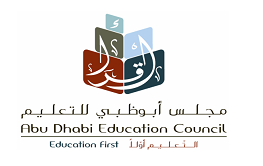 12th Date:10/4/16Topic:Topic:Topic:Marlboro College Visit PrepMarlboro College Visit PrepMarlboro College Visit PrepMarlboro College Visit PrepMarlboro College Visit PrepLESSON OBJECTIVES:   What do I want the students to learn?LESSON OBJECTIVES:   What do I want the students to learn?LESSON OBJECTIVES:   What do I want the students to learn?LESSON OBJECTIVES:   What do I want the students to learn?LESSON OBJECTIVES:   What do I want the students to learn?LESSON OBJECTIVES:   What do I want the students to learn?LESSON OBJECTIVES:   What do I want the students to learn?LESSON OBJECTIVES:   What do I want the students to learn?LESSON OBJECTIVES:   What do I want the students to learn?LESSON OBJECTIVES:   What do I want the students to learn?LESSON OBJECTIVES:   What do I want the students to learn?LESSON OBJECTIVES:   What do I want the students to learn?LESSON OBJECTIVES:   What do I want the students to learn?LESSON OBJECTIVES:   What do I want the students to learn?1. How to explore various colleges2. Identify key characteristics of various colleges3. Begin to imagine themselves as a college student1. How to explore various colleges2. Identify key characteristics of various colleges3. Begin to imagine themselves as a college student1. How to explore various colleges2. Identify key characteristics of various colleges3. Begin to imagine themselves as a college student1. How to explore various colleges2. Identify key characteristics of various colleges3. Begin to imagine themselves as a college student1. How to explore various colleges2. Identify key characteristics of various colleges3. Begin to imagine themselves as a college studentDifferentiated lesson outcomes: By the end of the lesson ...	Differentiated lesson outcomes: By the end of the lesson ...	Differentiated lesson outcomes: By the end of the lesson ...	Differentiated lesson outcomes: By the end of the lesson ...	Differentiated lesson outcomes: By the end of the lesson ...	Differentiated lesson outcomes: By the end of the lesson ...	Differentiated lesson outcomes: By the end of the lesson ...	Differentiated lesson outcomes: By the end of the lesson ...	Differentiated lesson outcomes: By the end of the lesson ...	1. How to explore various colleges2. Identify key characteristics of various colleges3. Begin to imagine themselves as a college student1. How to explore various colleges2. Identify key characteristics of various colleges3. Begin to imagine themselves as a college student1. How to explore various colleges2. Identify key characteristics of various colleges3. Begin to imagine themselves as a college student1. How to explore various colleges2. Identify key characteristics of various colleges3. Begin to imagine themselves as a college student1. How to explore various colleges2. Identify key characteristics of various colleges3. Begin to imagine themselves as a college studentALL pupils will:ALL pupils will:ALL pupils will:ALL pupils will:Identify key characteristics of various collegesIdentify key characteristics of various collegesIdentify key characteristics of various collegesIdentify key characteristics of various collegesIdentify key characteristics of various colleges1. How to explore various colleges2. Identify key characteristics of various colleges3. Begin to imagine themselves as a college student1. How to explore various colleges2. Identify key characteristics of various colleges3. Begin to imagine themselves as a college student1. How to explore various colleges2. Identify key characteristics of various colleges3. Begin to imagine themselves as a college student1. How to explore various colleges2. Identify key characteristics of various colleges3. Begin to imagine themselves as a college student1. How to explore various colleges2. Identify key characteristics of various colleges3. Begin to imagine themselves as a college studentMOST pupils will:MOST pupils will:MOST pupils will:MOST pupils will:Begin to imagine themselves as a college studentBegin to imagine themselves as a college studentBegin to imagine themselves as a college studentBegin to imagine themselves as a college studentBegin to imagine themselves as a college student1. How to explore various colleges2. Identify key characteristics of various colleges3. Begin to imagine themselves as a college student1. How to explore various colleges2. Identify key characteristics of various colleges3. Begin to imagine themselves as a college student1. How to explore various colleges2. Identify key characteristics of various colleges3. Begin to imagine themselves as a college student1. How to explore various colleges2. Identify key characteristics of various colleges3. Begin to imagine themselves as a college student1. How to explore various colleges2. Identify key characteristics of various colleges3. Begin to imagine themselves as a college studentSOME pupils will:SOME pupils will:SOME pupils will:SOME pupils will:Attend the Malboro College Presentation @ Lunch.Attend the Malboro College Presentation @ Lunch.Attend the Malboro College Presentation @ Lunch.Attend the Malboro College Presentation @ Lunch.Attend the Malboro College Presentation @ Lunch.1. How to explore various colleges2. Identify key characteristics of various colleges3. Begin to imagine themselves as a college student1. How to explore various colleges2. Identify key characteristics of various colleges3. Begin to imagine themselves as a college student1. How to explore various colleges2. Identify key characteristics of various colleges3. Begin to imagine themselves as a college student1. How to explore various colleges2. Identify key characteristics of various colleges3. Begin to imagine themselves as a college student1. How to explore various colleges2. Identify key characteristics of various colleges3. Begin to imagine themselves as a college studentKey Vocabulary:Key Vocabulary:Key Vocabulary:Key Vocabulary:Key Vocabulary:Key Vocabulary:Key Vocabulary:Key Vocabulary:Key Vocabulary:1. How to explore various colleges2. Identify key characteristics of various colleges3. Begin to imagine themselves as a college student1. How to explore various colleges2. Identify key characteristics of various colleges3. Begin to imagine themselves as a college student1. How to explore various colleges2. Identify key characteristics of various colleges3. Begin to imagine themselves as a college student1. How to explore various colleges2. Identify key characteristics of various colleges3. Begin to imagine themselves as a college student1. How to explore various colleges2. Identify key characteristics of various colleges3. Begin to imagine themselves as a college studentcollege majors sorities professors college majors sorities professors college majors sorities professors college majors sorities professors college majors sorities professors college majors sorities professors college majors sorities professors college majors sorities professors college majors sorities professors LESSON STRUCTURE:   What will the students be doing?LESSON STRUCTURE:   What will the students be doing?LESSON STRUCTURE:   What will the students be doing?LESSON STRUCTURE:   What will the students be doing?LESSON STRUCTURE:   What will the students be doing?LESSON STRUCTURE:   What will the students be doing?LESSON STRUCTURE:   What will the students be doing?LESSON STRUCTURE:   What will the students be doing?LESSON STRUCTURE:   What will the students be doing?LESSON STRUCTURE:   What will the students be doing?LESSON STRUCTURE:   What will the students be doing?Time Time ActivityStarter: Hillsdale College Promotional Videohttps://www.youtube.com/watch?v=UxoKoiNVSrA Starter: Hillsdale College Promotional Videohttps://www.youtube.com/watch?v=UxoKoiNVSrA Starter: Hillsdale College Promotional Videohttps://www.youtube.com/watch?v=UxoKoiNVSrA Starter: Hillsdale College Promotional Videohttps://www.youtube.com/watch?v=UxoKoiNVSrA Starter: Hillsdale College Promotional Videohttps://www.youtube.com/watch?v=UxoKoiNVSrA Starter: Hillsdale College Promotional Videohttps://www.youtube.com/watch?v=UxoKoiNVSrA Starter: Hillsdale College Promotional Videohttps://www.youtube.com/watch?v=UxoKoiNVSrA Starter: Hillsdale College Promotional Videohttps://www.youtube.com/watch?v=UxoKoiNVSrA     Worksheet     Tech     Brainstorm     OtherTeacher LedWhole classIndividualPair WorkGroup WorkMain activities of Lesson:Students will be introduced to Malboro College who will be presenting to interested students during lunch by watching a promotional video. Advisors will then lead a discussion with students to help identify how they might begin to explore various colleges.Advisors will then ask students to identify key characteristics of Malboro College based on the information provided in the video.Main activities of Lesson:Students will be introduced to Malboro College who will be presenting to interested students during lunch by watching a promotional video. Advisors will then lead a discussion with students to help identify how they might begin to explore various colleges.Advisors will then ask students to identify key characteristics of Malboro College based on the information provided in the video.Main activities of Lesson:Students will be introduced to Malboro College who will be presenting to interested students during lunch by watching a promotional video. Advisors will then lead a discussion with students to help identify how they might begin to explore various colleges.Advisors will then ask students to identify key characteristics of Malboro College based on the information provided in the video.Main activities of Lesson:Students will be introduced to Malboro College who will be presenting to interested students during lunch by watching a promotional video. Advisors will then lead a discussion with students to help identify how they might begin to explore various colleges.Advisors will then ask students to identify key characteristics of Malboro College based on the information provided in the video.Main activities of Lesson:Students will be introduced to Malboro College who will be presenting to interested students during lunch by watching a promotional video. Advisors will then lead a discussion with students to help identify how they might begin to explore various colleges.Advisors will then ask students to identify key characteristics of Malboro College based on the information provided in the video.Main activities of Lesson:Students will be introduced to Malboro College who will be presenting to interested students during lunch by watching a promotional video. Advisors will then lead a discussion with students to help identify how they might begin to explore various colleges.Advisors will then ask students to identify key characteristics of Malboro College based on the information provided in the video.Main activities of Lesson:Students will be introduced to Malboro College who will be presenting to interested students during lunch by watching a promotional video. Advisors will then lead a discussion with students to help identify how they might begin to explore various colleges.Advisors will then ask students to identify key characteristics of Malboro College based on the information provided in the video.Main activities of Lesson:Students will be introduced to Malboro College who will be presenting to interested students during lunch by watching a promotional video. Advisors will then lead a discussion with students to help identify how they might begin to explore various colleges.Advisors will then ask students to identify key characteristics of Malboro College based on the information provided in the video.    Worksheet      Tech     Brainstorm      Other    Teacher Led     Whole class      Individual       Pair Work      Group WorkPlenary:  How will the learning be reviewed?By initiating a classroom based discussion centered on the stated objectives.Plenary:  How will the learning be reviewed?By initiating a classroom based discussion centered on the stated objectives.Plenary:  How will the learning be reviewed?By initiating a classroom based discussion centered on the stated objectives.Plenary:  How will the learning be reviewed?By initiating a classroom based discussion centered on the stated objectives.Plenary:  How will the learning be reviewed?By initiating a classroom based discussion centered on the stated objectives.Plenary:  How will the learning be reviewed?By initiating a classroom based discussion centered on the stated objectives.Plenary:  How will the learning be reviewed?By initiating a classroom based discussion centered on the stated objectives.Plenary:  How will the learning be reviewed?By initiating a classroom based discussion centered on the stated objectives.    Worksheet      Tech     Brainstorm      Other    Teacher Led     Whole class      Individual       Pair Work      Group WorkHomework:N/AHomework:N/AHomework:N/AHomework:N/AHomework:N/AHomework:N/AHomework:N/AHomework:N/AHomework:N/AHomework:N/AHomework:N/AHomework:N/AHomework:N/AHomework:N/ADifferentiation: How will the teacher ensure all students are challenged?Differentiation: How will the teacher ensure all students are challenged?Differentiation: How will the teacher ensure all students are challenged?Differentiation: How will the teacher ensure all students are challenged?Differentiation: How will the teacher ensure all students are challenged?Differentiation: How will the teacher ensure all students are challenged?Differentiation: How will the teacher ensure all students are challenged?Differentiation: How will the teacher ensure all students are challenged?Differentiation: How will the teacher ensure all students are challenged?Differentiation: How will the teacher ensure all students are challenged?Differentiation: How will the teacher ensure all students are challenged?Differentiation: How will the teacher ensure all students are challenged?Differentiation: How will the teacher ensure all students are challenged?Differentiation: How will the teacher ensure all students are challenged?Assessment: how will teacher assess the learning?Assessment: how will teacher assess the learning?Assessment: how will teacher assess the learning?Assessment: how will teacher assess the learning?Assessment: how will teacher assess the learning?Assessment: how will teacher assess the learning?                Evidence of:Use of Tech to aid student learningLinks to ‘City’-centered learningStudents at the center of learning processInquiry based learning                Evidence of:Use of Tech to aid student learningLinks to ‘City’-centered learningStudents at the center of learning processInquiry based learning                Evidence of:Use of Tech to aid student learningLinks to ‘City’-centered learningStudents at the center of learning processInquiry based learning                Evidence of:Use of Tech to aid student learningLinks to ‘City’-centered learningStudents at the center of learning processInquiry based learning                Evidence of:Use of Tech to aid student learningLinks to ‘City’-centered learningStudents at the center of learning processInquiry based learning                Evidence of:Use of Tech to aid student learningLinks to ‘City’-centered learningStudents at the center of learning processInquiry based learning                Evidence of:Use of Tech to aid student learningLinks to ‘City’-centered learningStudents at the center of learning processInquiry based learning                Evidence of:Use of Tech to aid student learningLinks to ‘City’-centered learningStudents at the center of learning processInquiry based learningLesson evaluation/What next?Lesson evaluation/What next?Lesson evaluation/What next?Lesson evaluation/What next?Lesson evaluation/What next?Lesson evaluation/What next?Lesson evaluation/What next?Lesson evaluation/What next?Lesson evaluation/What next?Lesson evaluation/What next?Lesson evaluation/What next?Lesson evaluation/What next?Lesson evaluation/What next?Lesson evaluation/What next?